The Knights of Éanna                            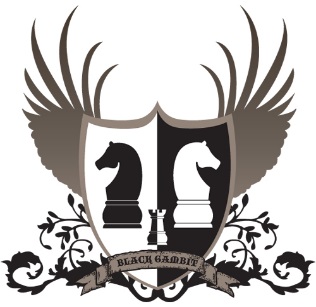 “Striving for excellence in chess”The John Bolger International Masters Cup Date			February 17th – 19th 2023 (Friday – Sunday)       Venue	Coláiste Éanna, Hillside Park, Ballyroan, Rathfarnham, D16E248Prize Fund	Over-all Guaranteed Minimum Prize Fund €4500                                             (Master’s section only) guaranteed prize fund €2000           Rate of Play	Maters: 90 minutes + 30 second increment, Championship/Major/Challenger: 75 minutes + 30 second increment.Sections	Masters:		1900+ 	          (5 rounds FIDE rated)           Championship:	1550 – 1950 (6 rounds ICU rated)                 Major:			1150 – 1599 (6 rounds ICU rated)        Challenger:		Below 1200  (6 rounds ICU rated)TimetableLate registration: Friday evening 6:30-7:15pm surcharge €10 above entry feeInternational Maters:				Major/ Éanna Shield/ Challenger:               Round 1: Friday	7:30pm		Round 1: Friday	7:30pm                      Round 2 Saturday	11:00am		Round 2 Saturday	9:30am                       Round 3 Saturday	4:00pm		Round 3 Saturday	2:30pm                      Round 4 Sunday	10:00am		Round 4 Saturday	7:00pm                      Round 5 Sunday	3:00pm		Round 5 Sunday	10:00am                      							Round 6 Sunday	3:00pmPrize giving to follow conclusion of the final round (7pm approx.)Enter online through the ICU web-site,	 Queries chess@knightsofeanna.ieThe draw for all 4 sections will be published in advance of round 1. Late entrants will be paired against each other where possible.Great food available in our local eatery The Ballyboden House